PENGARUH PENGELOLAAN KEUANGAN DAERAH, SISTEM      PENGENDALIAN INTERNAL PEMERINTAH, DAN BUDAYA ORGANISASI TERHADAP PENERAPAN GOOD GOVERNANCE (Studi Empiris pada Organisasi Perangkat Daerah Provinsi Sumsel)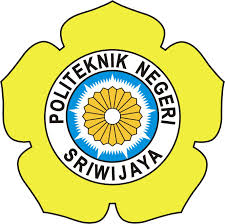 SKRIPSIDisusun untuk Memenuhi Syarat  Menyelesaikan Pendidikan Sarjana Terapan (DIV) Akuntansi Sektor Publik pada Jurusan Akuntansi Program Studi  Politeknik Negeri Sriwijaya Oleh :NAFISAH NANDA APRILIA0614 4051 1803POLITEKNIK NEGERI SRIWIJAYAPALEMBANG2018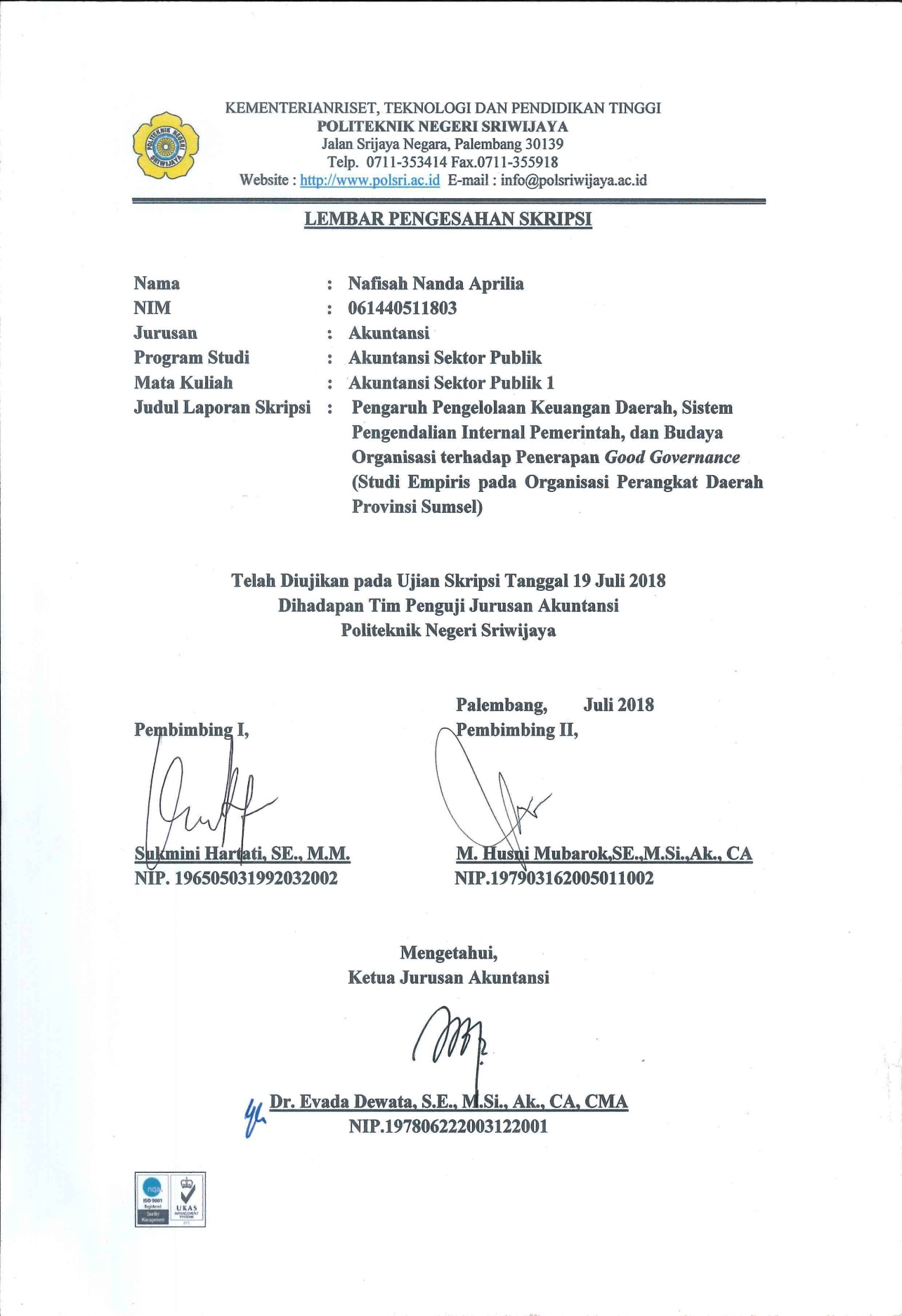 MOTTO DAN PERSEMBAHAN“Hari ini harus lebih baik dari hari kemarinBesok harus lebih baik dari hari ini”“Setiap orang punya jatah gagal. Habiskan jatah gagalmu saat muda” –Dahlan Iskan-“Menyia-nyiakan waktu lebih buruk dari kematian, karena kematian memisahkanmu dari dunia sementara menyia-nyiakan waktu memisahkanmu dari Allah” –Imam bin Al-Qayim- Kupersembahkan untuk :Ummi dan Buya tercintaKetiga Adikku tersayangSemua Dosen dan Staf AkuntansiKeluarga besar kelas 8 APDAlmamaterku Politeknik Negeri Sriwijaya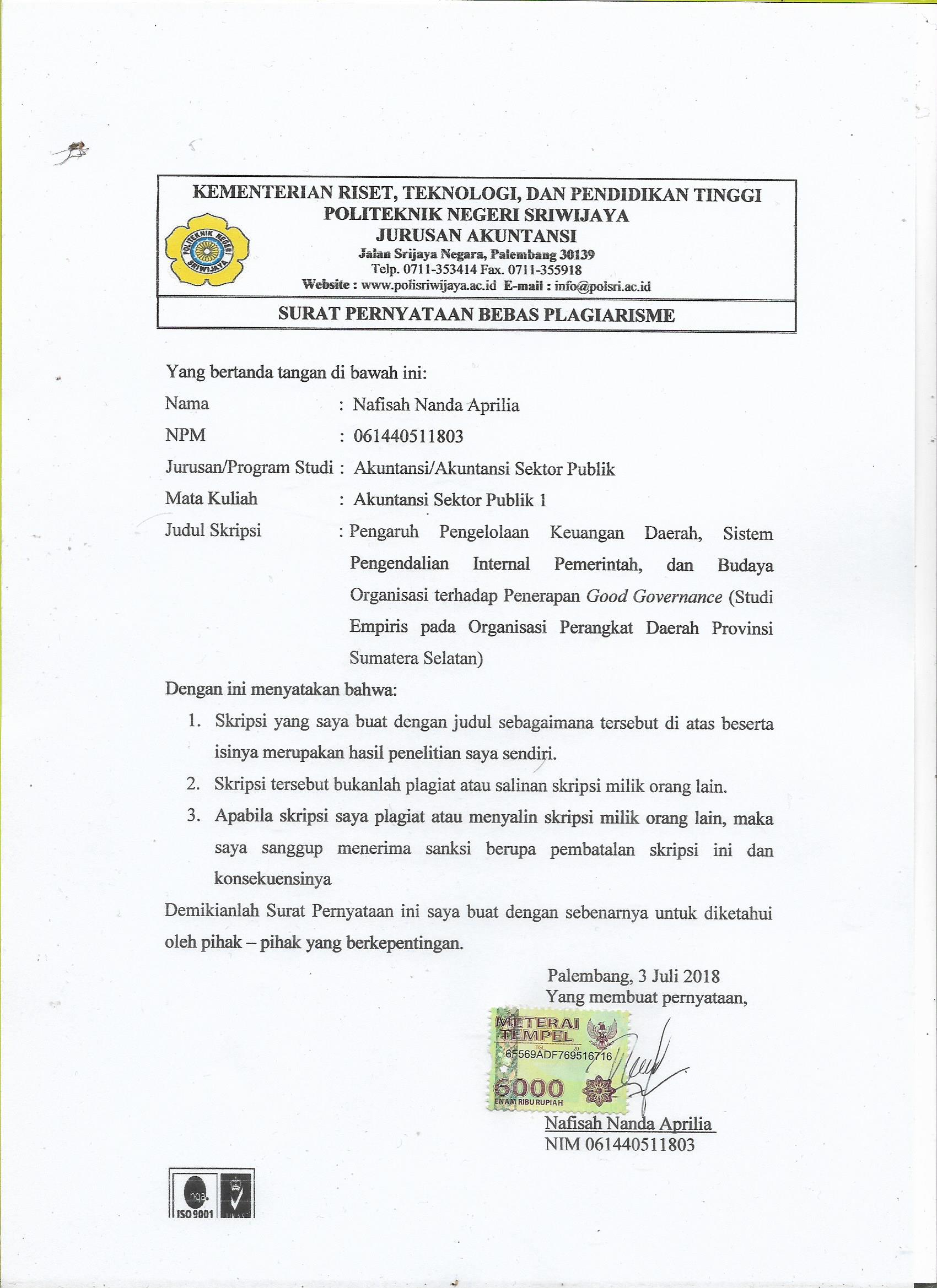 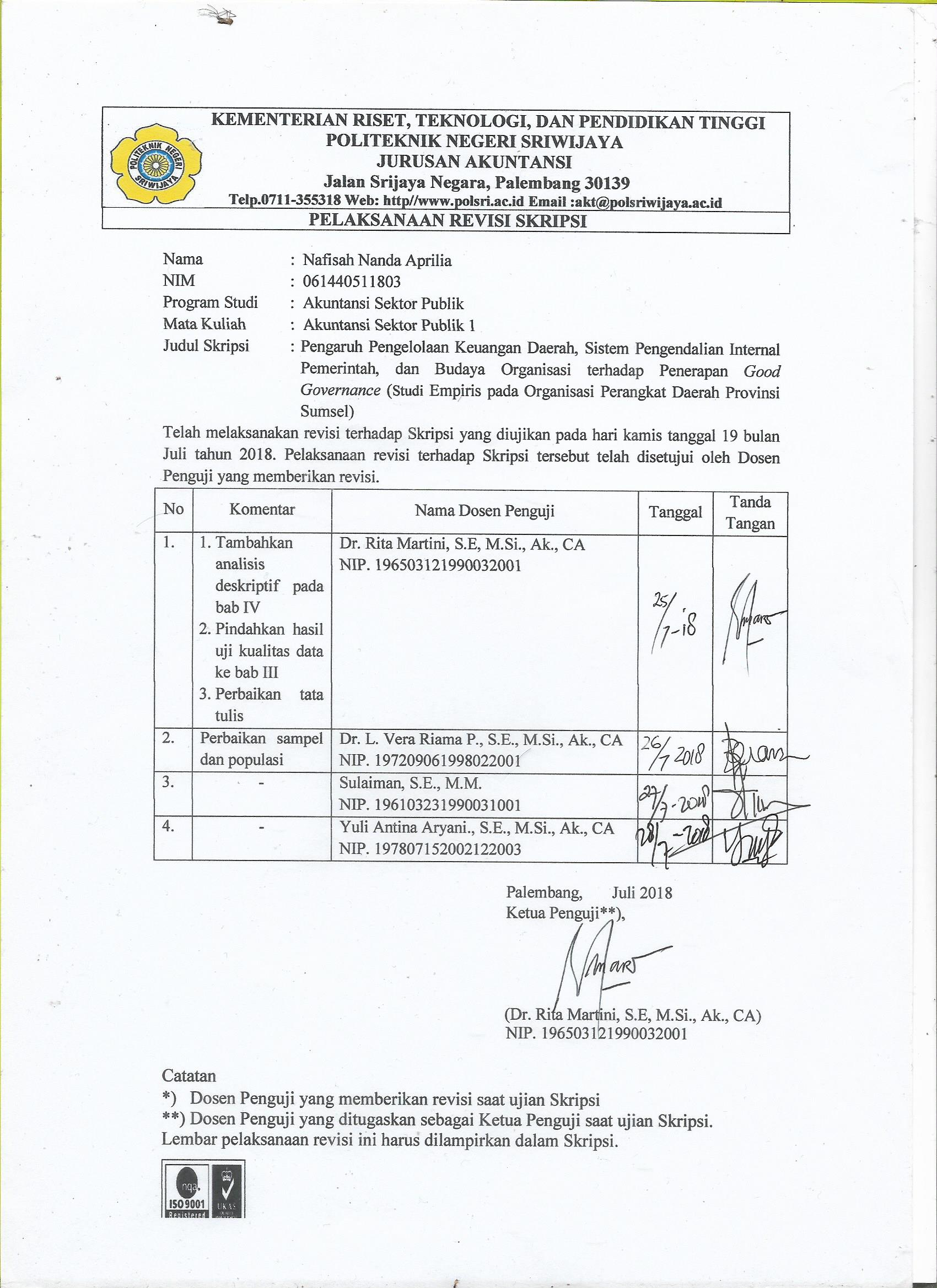 KATA PENGANTARAlhamdulillahirabbil’alamiin, segala puji dan syukur penulis haturkan kepada Sang Pencipta Alam beserta isinya, Allah SWT yang telah memberikan berkah dan karunianya yang melimpah, serta pertolongan yang tiada terhingga, sehingga penulis dapat menyelesaikan penyusunan skripsi ini selesai dengan baik. Penyusunan skripsi ini dimaksudkan untuk memenuhi salah satu syarat dalam menyelesaikan pendidikan Sarjana Terapan (D-IV) pada Jurusan Akuntansi di Politeknik Negri Sriwijaya Palembang. Berkaitan dengan mata kuliah yang penulis ambil yaitu manajemen keuangan sektor publik, dimaksudkan untuk mengetahui apakah pengelolaan keuangan daerah, sistem pengendalian internal pemerintah, dan budaya organisasi dapat meningkatkan penerapan good governance pada pemerintah Provinsi Sumatera Selatan. Adapun judul skripsi ini yaitu: Pengaruh Pengelolaan Keuangan Daerah, Sistem Pengendalian Internal Pemerintah, dan Budaya Organisasi terhadap Penerapan Good Governance (Studi Empiris pada Organisasi Perangkat Daerah Provinsi Sumatera Selatan).Harapan dari penyusunan skripsi ini adalah semoga hasil penyusunan skripsi ini dapat bermanfaat bagi penulis sebagai tambahan ilmu pengetahuan di bidang manajemen keuangan sektor publik, bagi instansi tempat penulis mengambil informasi mengenai permasalahan penerapan prinsip-prinsip tata kelola pemerintah yang baik (good governance), sebagai bahan pertimbangan dalam pengambilan keputusan terkait topik penelitian penulis dan sebagai wujud terimakasih penulis selama menempuh pendidikan (D-IV) dan bagi Lembaga Politeknik Negeri Sriwijaya dapat menjadi literatur yang bermanfaat khususnya di Jurusan Akuntansi Prodi Akuntansi Sektor Publik bagi mahasiswa/i yang ingin melaksanakan penyusunan skripsi tentang penerapan prinsip-prinsip tata kelola pemerintah yang baik (good governance) sekaligus sebagai bahan bacaan atau referensi dalam penyusunan skripsi dimasa yang akan datang.Penulis menyadari sepenuhnya bahwa dalam penulisan skripsi ini masih jauh dari kesempurnaan serta memiliki kekurangan dan kelemahan dari segi penulisan, tata bahasa, dan penyusunan maupun bentuk ilmiahnya. Hal ini disebabkan karena keterbatasan dan kemampuan yang dimiliki oleh penulis. Untuk itu, penulis menerima segala bentuk kritik dan saran yang membangun demi kesempurnaan skripsi ini.Selesainya penyusunan skripsi ini tidak lepas dari bimbingan, dukungan dan bantuan serta dorongan dari berbagai pihak. Oleh sebab itu, dengan segala kerendahan hati penulis menyampaikan rasa terima kasih kepada berbagai pihak atas bantuan, bimbingan, petunjuk, dan nasehat yang telah diberikan dari permulaan sampai terselesaikannya skripsi ini. Untuk itu dalam kesempatan ini penulis mengucapkan terima kasih yang sebesar-besarnya kepada:Bapak Dr. Ing. Ahmad Taqwa, M.T. selaku Direktur Politeknik Negeri Sriwijaya.Ibu Dr. Evada Dewata, S.E., M.Si., Ak., CA., CMA selaku Ketua Jurusan Akuntansi Politeknik Negeri Sriwijaya.Ibu Yuliana Sari, S.E., MBA., Ak selaku Sekretaris Jurusan Akuntansi Politeknik Negeri Sriwijaya.Ibu Nelly Masnila, S.E., M.Si., Ak., CA., AAP selaku Ketua Prodi Jurusan Akuntansi Sektor Publik Politenik Negeri Sriwijaya.Ibu Sukmini Hartati, SE., M.M selaku dosen pembimbing I yang telah membantu dan memberikan arahan dalam proses penyusunan dan penyelesaian skripsi ini.Bapak M. Husni Mubarok, S.E., M.Si., Ak., CA selaku dosen pembimbing II sekaligus dosen pembimbing akademik kelas 8 APD yang telah membantu dan memberikan arahan dalam proses penyusunan dan penyelesaian skripsi.Bapak/ibu Dosen Jurusan Akuntansi Politeknik Negeri Sriwijaya.Bapak/ibu Dosen Prodi Akuntansi Sektor Publik Politeknik Negeri Sriwijaya.Ummi dan Buya yang telah memberikan banyak sekali dukungan moril dan materil, nasehat, serta doanya kepada saya, sehingga dapat menyelesaikan skripsi ini.Adik-adikku tersayang, Alya, Khalif, dan adek Fakhri yang telah memberikan banyak sekali pengertian, dukungan, serta doanya dalam menyelesaikan penulisan skripsi ini.Teman-teman seperjuangan kelas 8 APD yang telah membantu memberikan bantuan selama proses penyusunan skripsi.Seluruh pihak yang telah membantu proses penyusunan skripsi ini dari awal hingga selesai yang tidak dapat disebutkan satu-persatu.Semoga Allah SWT memberikan balasan atas semua bantuan dan kebaikan yang telah kalian berikan kepada penulis, serta diberikan rahmat dan karuniaNya kepada kita semua. Amin.Akhir kata, penulis mengharapkan semoga apa yang tertuang di dalam skripsi ini dapat memberikan manfaat bagi kita semua dan terimakasih atas kritik, saran dan masukan yang telah diberikan untuk kesempurnaan skripsi ini.Palembang, 3 Agustus 2018PenulisNafisah Nanda ApriliaABSTRAKPengaruh Pengelolaan Keuangan Daerah, Sistem Pengendalian Internal Pemerintah, dan Budaya Organisasi terhadap Penerapan Good Governance (Studi Empiris pada Organisasi Perangkat Daerah Provinsi Sumatera Selatan)Nafisah Nanda Aprilia, 2018 (xvi + 63 halaman)nafisah97.nn@gmail.comPenelitian ini bertujuan untuk menguji pengaruh pengelolaan keuangan daerah, sistem pengendalian internal pemerintah, dan budaya organisasi terhadap penerapan good governance pada pemerintahan Provinsi Sumatera Selatan. Penelitian ini merupakan penelitian kuasatif dengan menggunakan data primer yang diperoleh dari kuesioner. Populasi penelitian ini adalah perangkat OPD Provinsi Sumatera Selatan. Teknik pengambilan sampel dalam penelitian ini menggunakan teknik purposive sampling dengan karakteristik pegawai yang menjalankan fungsi akuntansi/tata usaha keuangan, kuasa pengguna anggaran, dan pengguna anggaran. Data dianalisis dengan menggunakan analisis regresi berganda. Hasil pengujian menemukan bahwa secara parsial pengelolaan keuangan daerah dan sistem pengendalian internal pemerintah berpengaruh positif signifikan terhadap penerapan good governance dengan signifikan < 0.05, sedangkan untuk variabel budaya organisasi tidak berpengaruh positif signifikan terhadap penerapan good governance dengan signifikan > 0.05. Secara simultan pengelolaan keuangan daerah, sistem pengendalian internal pemerintah, dan budaya organisasi berpengaruh signifikan terhadap penerapan good governance. Penelitian ini diperkuat dengan hasil uji Koefisien Determinasi sebesar 50,6%.Kata Kunci:	good governance, pengelolaan keuangan daerah, sistem pengendalian internal pemerintah, dan budaya organisasi.ABSTRACTThe Effect of the Local Financial Management, Government’s Internal Control System, and Organization Culture on the Implementation of Good Governance (Empirical Study on OPD of South Sumatera Province)Nafisah Nanda Aprilia, 2018 (xvi + 63 pages)nafisah97.nn@gmail.comThis study aimed to examine the effect of the local financial management, government’s internal control system, and organization culture on the implementation of good governance of local government in South Sumatera Province. It was a causative research utilizing a primary data which were obtained from questionnaire. The population of the study involved all of OPD devices in South Sumatera Province. The selection of the sample used purposive sampling methods with the characteristics of employees who perform the function of accounting / financial administrators, power users budget and budget users. The data were analyzed by using a multiple regression. The results of this study found that partially the local financial management and government’s internal control system has positive significant effect on the implementation of good governance with significant <0.05, while for organization culture variable has no positive significant effect on the implementation of good governance with significant >0.05. Simultaneously the local financial management, government’s internal control system and organization culture has positive significant effect on the implementation of good governance. This study is strengthened with result of coeffiecient determination test equal to 50,6%.Keyword: 	good governance, local financial management, government’s internal control system, and organization culture.DAFTAR ISIHALAMAN JUDUL 	 iLEMBAR PENGESAHAN SKRIPSI 	 iiHALAMAN MOTTO 	 iiiLEMBAR PERNYATAAN BEBAS PLAGIARISME	 ivLEMBAR PELAKSANAAN REVISI SKRIPSI	 vKATA PENGANTAR 	 viABSTRAK 	 ixABSTRACT  	 xDAFTAR ISI 	 xiDAFTAR TABEL 	 xivDAFTAR GAMBAR 	 xvDAFTAR LAMPIRAN 	 xviBAB I       PENDAHULUANLatar Belakang Masalah 	 1Perumusan Masalah 	 7Batasan Masalah 	 7Tujuan dan Manfaat Penelitian	 8Tujuan	 8Manfaat	 8BAB II    TINJAUAN PUSTAKALandasan Teori 	 9	       2.1.1  Good Governance	 9         2.1.2. Pengelolaan Keuangan Daerah 	 11         2.1.3. Sistem Pengendalian Internal Pemerintah	 12Budaya Organisasi	 14Penelitian Terdahulu 	 16Kerangka Pemikiran 	 21Hipotesis 	 22BAB III   METODE PENELITIANJenis Penelitian 	 23Tempat dan Waktu Penelitian 	 23Variabel Penelitian 	 23Variabel Dependen 	 23Variabel Independen 	 23Definisi Operasional Variabel	 24Populasi dan Sampel	 25Populasi 	 25Sampel 	 27Metode Pengumpulan Data 	 29Metode Analisis Data 	 29Uji Kualitas Data 	 29Uji Validitas 	 30Uji Reliabilitas 	 32Uji Asumsi Klasik	 33Uji Normalitas Data	 33Uji Multikolinearitas	 33Uji Heterokedastisitas	 34Pengujian Hipotesis	 34Analisis Regresi Berganda 	 34Uji Signifikansi Parsial (Uji t) 	 35Uji Signifikansi Simultan (Uji F-Test)	 35Koefisien Determinasi (R2) 	 36BAB IV HASIL DAN PEMBAHASAN Hasil Analisis Data 	 37Kuesioner dan Demografi	 37Hasil Statistik Deskriptif	 41Hasil Uji Asumsi Klasik 	 42                                        4.1.3.1.  Hasil Uji Normalitas Data	 42                                        4.1.3.2.  Hasil Uji Multikolinearitas 	 44                                        4.1.3.3.  Hasil Uji Heterokedastisitas 	 45                          4.1.4.     Hasil Pengujian Hipotesis	 46                                        4.1.4.1. Hasil Analisis Regresi Linier Berganda	 46                                        4.1.4.2. Hasil Uji Signifikansi Parsial (Uji t)	 49                                        4.1.4.3. Hasil Uji Signifikansi Simultan 	(Uji F-Test)	 54                                        4.1.4.4. Hasil Uji Koefisien Determinasi (R2)	 54                4.2.    Pembahasan 	 55Pengaruh Pengelolaan Keuangan Daerah terhadap Penerapan Good Governance	 55Pengaruh SPIP terhadap Penerapan Good Governance	 56Pengaruh Budaya Organisasi terhadap PenerapanGood Governance	 58Pengaruh Pengelolaan Keuangan Daerah, SPIP, dan Budaya Organisasi terhadap Penerapan Good Governance	 59BAB V    KESIMPULAN DAN SARANKesimpulan 	 61Saran 	 62DAFTAR PUSTAKALAMPIRANDAFTAR TABELTabel 1.1 	Opini Audit LKPD Sumatera Selatan Tahun 2013-2017	 3Tabel 2.1    Penelitian Terdahulu 	 16Tabel 3.1    Definisi Operasional Penelitian 	 24Tabel 3.2    Populasi Penelitian	 26Tabel 3.3    Hasil Uji Validitas	 30Tabel 3.4    Hasil Uji Reliabilitas	 32Tabel 4.1    Tingkat Pengembalian Kuesioner	 38Tabel 4.2    Rincian Pengembalian Kuesioner Per-OPD	 38Tabel 4.3    Demografi Responden	 39Tabel 4.4    Hasil Statistik Deskriptif	 41Tabel 4.5    Hasil Uji Normalitas Kolmogorov Smirnov	 44Tabel 4.6    Hasil Uji Multikolinearitas	 45Tabel 4.7    Hasil Analisis Regresi Linier Berganda	 47Tabel 4.8    Hasil Signifikansi Nilai t	 52Tabel 4.9  Hasil Uji Simultan (Uji F)	 54Tabel 4.10  Hasil Uji Koefesien Determinasi (R2)	 54DAFTAR GAMBARGambar 2.1 Skema Kerangka Pemikiran 	 21Gambar 4.1 Hasil Normalitas (P – P Plot)	 43Gambar 4.2 Grafik Plot Hasil Uji Heteroskedastisitas	 46DAFTAR LAMPIRANLampiran 1 	Surat Kesepakatan Bimbingan Skripsi Pembimbing ILampiran 2	Surat Kesepakatan Bimbingan Skripsi Pembimbing IILampiran 3 	Lembar Bimbingan Skripsi Pembimbing ILampiran 4	Lembar Bimbingan Skripsi Pembimbing IILampiran 5 	Surat Pengambilan DataLampiran 6 	Surat Pengantar Kesatuan Bangsa dan PolitikLampiran 7 	KuesionerLampiran 8 	Tabulasi KuesionerLampiran 9	Tabel Statistik tLampiran 10	Tabel Statistik F